         ҠАРАР                                                    РЕШЕНИЕ      29 апрель 2016 й.                     № 6-3                   29 апреля  .Об утверждении Положения о представлении депутатами Совета сельского поселения Саннинский сельсовет муниципального района Благовещенский район Республики Башкортостан сведений о доходах, расходах, об имуществе и обязательствах имущественного характераВ целях реализации положений статьи 12.1 Федерального закона             от 25 декабря 2008 года № 273-ФЗ «О противодействии коррупции»                   и в соответствии со статьей 12.2 Закона Республики Башкортостан от 18 марта 2005 года № 162-з «О местном самоуправлении в Республике Башкортостан» Совет сельского поселения Саннинский сельсовет муниципального района Благовещенский район  Республики Башкортостан решил:1.Утвердить Положение о представлении депутатами Совета сельского поселения Саннинский сельсовет муниципального района Благовещенский район Республики Башкортостан сведений о доходах, расходах, об имуществе и обязательствах имущественного характера согласно приложению № 1 к настоящему Решению.2. Создать Комиссию по контролю за достоверностью сведений о доходах, расходах, об имуществе и обязательствах имущественного характера, представляемых депутатами Совета сельского поселения Саннинский сельсовет  муниципального района Благовещенский район Республики Башкортостан, а также по урегулированию конфликта интересов в составе согласно приложению № 2 к настоящему Решению.3. Обнародовать настоящее решение на информационном стенде в здании администрации сельского поселения  по адресу: Республика Башкортостан, Благовещенский район  с. Саннинское, ул.Школьная,д.37/1 , сельская библиотека с. Саннинское, ул.Школьная,д.37/1 и на официальном сайте администрации сельского поселения Саннинский  сельсовет муниципального района Благовещенский район Республики БашкортостанГлава сельского поселения                                              М.Н.ЗыряноваПриложение № 1к решению Совета Положение о представлении депутатами Совета сельского поселения Саннинский сельсовет муниципального района Благовещенский район Республики Башкортостан сведений о доходах, расходах, об имуществе и обязательствах имущественного характера1. Настоящим Положением определяется порядок представления депутатами Совета сельского поселения Саннинский сельсовет муниципального района Благовещенский район Республики Башкортостан (далее – Депутаты), сведений о полученных ими доходах, об имуществе, принадлежащем им на праве собственности, и об их обязательствах имущественного характера, сведений о доходах супруги (супруга) и несовершеннолетних детей, об имуществе, принадлежащем им на праве собственности, и об их обязательствах имущественного характера (далее - сведения о доходах), а также сведений о своих расходах, о расходах своих супруги (супруга) и несовершеннолетних детей по каждой сделке по приобретению земельного участка, другого объекта недвижимости, транспортного средства, ценных бумаг, акций (долей участия, паев в уставных (складочных) капиталах организаций), совершенной им, его супругой (супругом) и (или) несовершеннолетними детьми в течение календарного года, предшествующего году представления сведений (далее – отчетный период), если общая сумма таких сделок превышает общий доход данного лица и его супруги (супруга) за три последних года, предшествующих отчетному периоду, и об источниках получения средств, за счет которых совершены эти сделки
(далее - сведения о расходах).2. Сведения о доходах и расходах представляются Депутатами ежегодно по форме справки, утвержденной Указом Президента Российской Федерации от 23 июня 2014 года № 460, не позднее 30 апреля года, следующего за отчетным.3. Депутат представляет ежегодно:а) сведения о своих доходах, полученных за отчетный период (с 1 января по 31 декабря) от всех источников (включая денежное содержание, пенсии, пособия, иные выплаты), а также сведения об имуществе, принадлежащем ему на праве собственности, и о своих обязательствах имущественного характера по состоянию на конец отчетного периода;б) сведения о доходах супруги (супруга) и несовершеннолетних детей, полученных за отчетный период (с 1 января по 31 декабря) от всех источников (включая заработную плату, пенсии, пособия, иные выплаты), а также сведения об имуществе, принадлежащем им на праве собственности, и об их обязательствах имущественного характера по состоянию на конец отчетного периода;в) сведения о своих расходах, о расходах своих супруги (супруга) и несовершеннолетних детей по каждой сделке по приобретению земельного участка, другого объекта недвижимости, транспортного средства, ценных бумаг, акций (долей участия, паев в уставных (складочных) капиталах организаций), совершенной им, его супругой (супругом) и (или) несовершеннолетними детьми       в отчетном периоде, если общая сумма таких сделок превышает общий доход данного лица и его супруги (супруга) за три последних года, предшествующих отчетному периоду, и об источниках получения средств, за счет которых совершены эти сделки.4. Сведения о доходах и расходах представляются в Комиссию по контролю за достоверностью сведений о доходах, расходах, об имуществе и обязательствах имущественного характера, представляемых депутатами, а также по урегулированию конфликта интересов (далее - Комиссия).5. Организационно-техническое и документационное обеспечение деятельности Комиссии осуществляется управляющим делами Администрации сельского поселения Саннинский сельсовет муниципального района Благовещенский район Республики Башкортостан.6. В случае если Депутат обнаружил, что в представленных им в Комиссию сведениях о доходах и расходах не отражены или не полностью отражены какие-либо сведения либо имеются ошибки, Депутат вправе представить уточненные сведения в порядке, установленном настоящим Положением.Депутат может представить уточненные сведения в течение одного месяца после окончания срока, указанного в пункте2 настоящего Положения.7. В случае непредставления по объективным причинам Депутатом сведений о доходах и расходах супруги (супруга) и несовершеннолетних детей данный факт подлежит рассмотрению на заседании Комиссии.8. Сведения о доходах и расходах, представляемые в соответствии с настоящим Положением Депутатом, являются сведениями конфиденциального характера, если федеральным законом они не отнесены к сведениям, составляющим государственную тайну.9. Управляющий делами Администрации сельского поселения Саннинский сельсовет  муниципального района Благовещенский район Республики Башкортостан, члены Комиссии, в должностные обязанности которых входит работа со сведениями о доходах и расходах, виновные в их разглашении или использовании в целях, не предусмотренных законодательством Российской Федерации, несут ответственность в соответствии с законодательством Российской Федерации.10. В случае непредставления либо представления заведомо недостоверных или неполных сведений о доходах и расходах Депутат несет ответственность в соответствии с действующим законодательством.Приложение № 2к решению Совета СоставКомиссии по контролю за достоверностью Сведений о доходах, расходах, об имуществе и обязательствах имущественного характера, представляемых депутатами Совета сельского поселения Саннинский сельсовет муниципального района Благовещенский район Республики Башкортостан, а также по урегулированию конфликта интересовПредседатель Комиссии – Рябов Иван Николаевич депутат округа № 1Секретарь Комиссии      – Мосягина Светлана Викторовна депутат                                   округа № 6Члены Комиссии  – Тюрин Сергей Иванович депутат округа № 4                     - Погудина Наталья Аркадьевна депутат округа № 5                     - Погудин Евгений Аркадьевич депутат округа № 7БАШКОРТОСТАН РЕСПУБЛИКАhЫБЛАГОВЕЩЕН РАЙОНЫ МУНИЦИПАЛЬ РАЙОНЫНЫН   ҺЫННЫ АУЫЛ СОВЕТЫ АУЫЛЫ БИЛӘМӘhЕ СОВЕТЫРЕСПУБЛИКА  БАШКОРТОСТАНСОВЕТ СЕЛЬСКОГО ПОСЕЛЕНИЯ САННИНСКИЙ СЕЛЬСОВЕТМУНИЦИПАЛЬНОГО РАЙОНА БЛАГОВЕЩЕНСКИЙ РАЙОН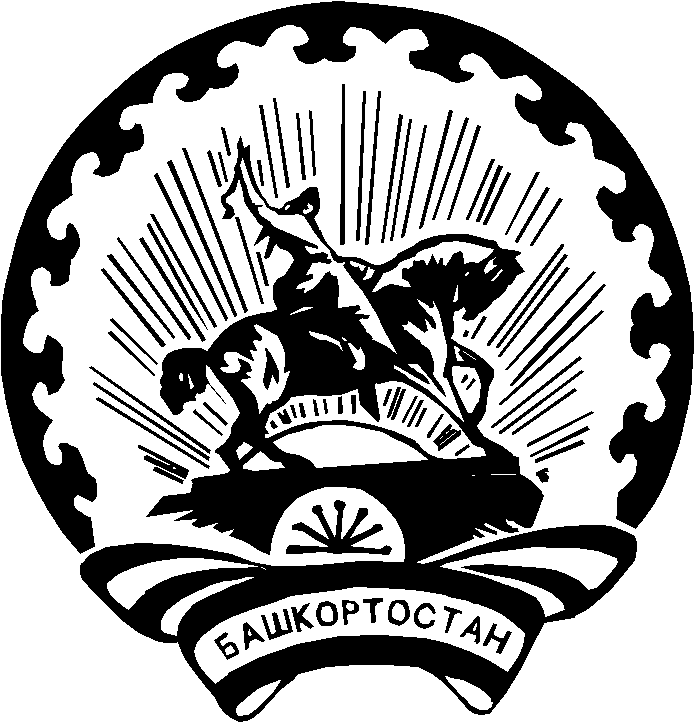 